XX Seminario FilosoficoCenacolo San Marco, Terni, Febbraio-Marzo 2019“GENERAZIONI”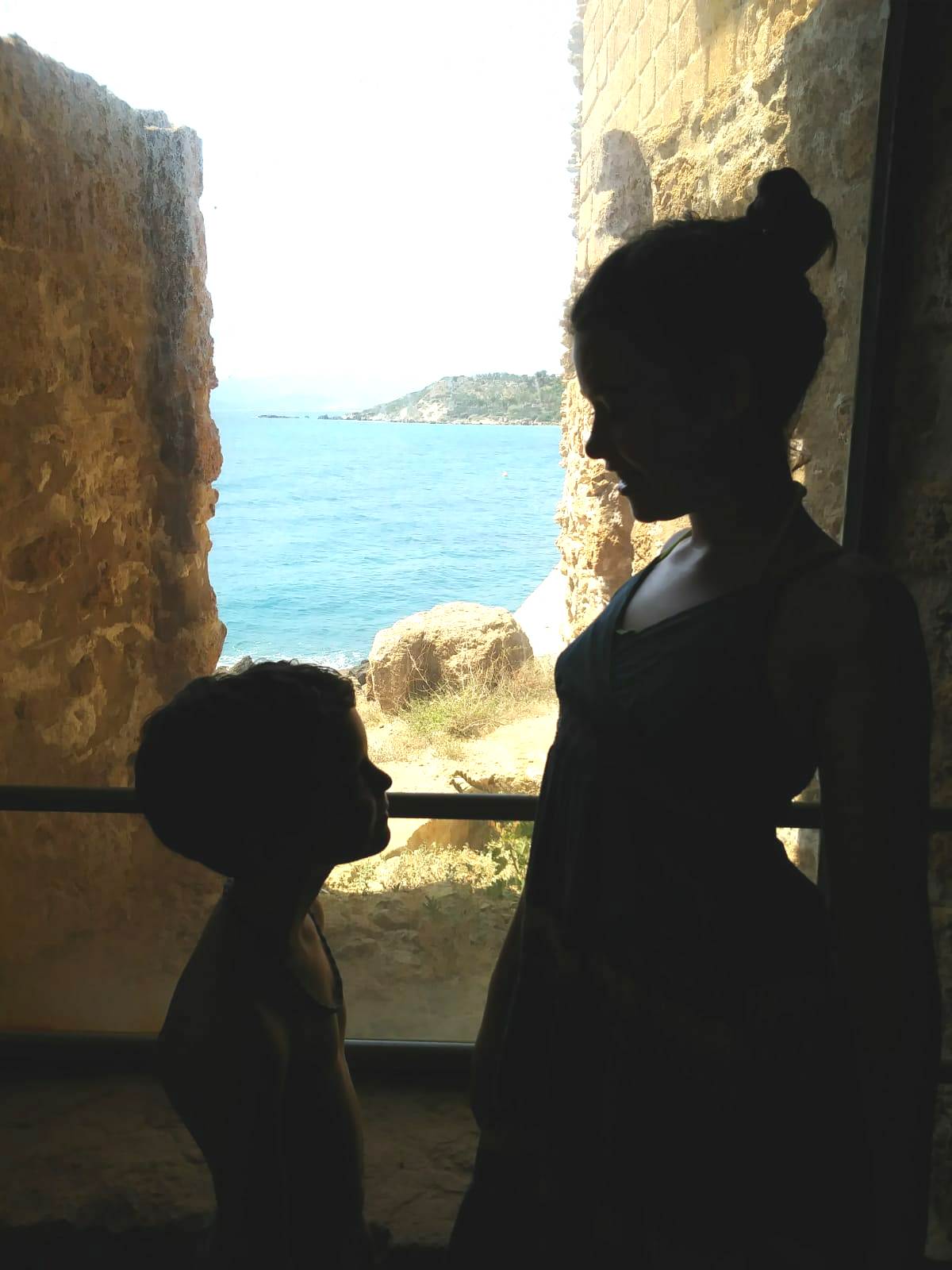 PROGRAMMA: -Sabato 2 Febbraio ore 16:30 ,“I mutati contesti socio-culturali in cui vivono i giovani di oggi”.                           Relatore: Il prof. Vittorio Cotesta, sociologo.-Sabato 9 Febbraio ore 16:30, “Attaccamento e legami. Genitori e figli”.    	                              Relatrice: Grazia Attili, psicologa.-Sabato 16 Febbraio ore 16:30, “Fenomenologia della figliolanza, alla luce del mito greco e della rivoluzione cristiana”.										                                                     Relatore: Massimo Donà, filosofo.-Sabato 23 Febbraio ore 16:30, “Generare Dio”.						                                     Relatore: Massimo Cacciari, filosofo.-Laboratori giovani ore 16:00: 1° Marzo, 8 Marzo, 15 Marzo.